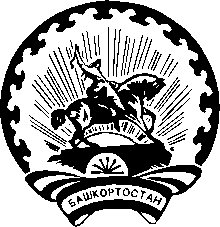 Р Е Ш Е Н И Ес. ЯзыковоО формировании участковой избирательной комиссииизбирательного участка № 1449Рассмотрев предложения по кандидатурам для назначения в состав участковой избирательной комиссии избирательного участка № 1449, в соответствии со статьями 20, 22, 27 Федерального закона «Об основных гарантиях избирательных прав и права на участие в референдуме граждан Российской Федерации», статьями 18, 21, 26 Кодекса
Республики Башкортостан о выборах, Методическими рекомендациями о порядке формирования территориальных, окружных и участковых избирательных комиссий, утвержденными постановлением Центральной избирательной комиссии Российской Федерации от 15 марта 2023 года №111/863-8, территориальная избирательная комиссия муниципального района Благоварский район Республики Башкортостан решила:Сформировать участковую избирательную комиссию избирательного участка № 1449, назначив в ее состав 5 членов с правом решающего голоса:Гурьянову Анжелику Анатольевну – предложена Социалистической политической партией «СПРАВЕДЛИВАЯ РОССИЯ – ПАТРИОТЫ – ЗА ПРАВДУ»,Гурьянову Марию Александровну – предложена Советом сельского поселения Благоварский сельсовет муниципального района Благоварский район Республики Башкортостан,Локосову Ольгу Анатольевну – предложена Политической партией ЛДПР – Либерально-демократическая партия России,Гурьянову Раушанию Фаритовну – предложена Всероссийской политической партией «ЕДИНАЯ РОССИЯ»,Фаизову Диану Дагыевну – предложена Политической партией «КОММУНИСТИЧЕСКАЯ ПАРТИЯ РОССИЙСКОЙ ФЕДЕРАЦИИ».Направить настоящее решение в участковую избирательную комиссию избирательного участка № 1449.Обнародовать настоящее решение, разместив его на информационном стенде Совета сельского поселения Благоварский сельсовет муниципального района Благоварский район Республики Башкортостан.Разместить настоящее решение на странице территориальной избирательной комиссии сайта Центральной избирательной комиссии Республики Башкортостан, официальном сайте муниципального района Благоварский район Республики Башкортостан.Контроль за исполнением настоящего решения возложить на секретаря территориальной избирательной комиссии муниципального района Благоварский район Республики Башкортостан Чубатюк С.Б.Председатель								Д.А. ЗуйковСекретарь									С.Б. Чубатюктерриториальная избирательная комиссия МУНИЦИПАЛЬного района БЛАГОВАРСКИЙ РАЙОН республики башкортостанБАШҠОРТОСТАН РЕСПУБЛИКАҺЫ БЛАГОВАР РАЙОНЫНЫҢ ТЕРРИТОРИАЛЬ ҺАЙЛАУ КОМИССИЯҺЫ22 мая 2023 года№ 65/5 - 5